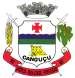 CÂMARA MUNICIPAL DE CANGUÇUESTADO DO RIO GRANDE DO SULRua General Osório, 979 – Canguçu – RS – CEP: 96.600-000DECRETO Nº 1.279 DE 01 DE AGOSTO DE 2022.ALTERA O HORÁRIO DA SESSÃO ORDINÁRIA DO DIA TRÊS DE AGOSTO DE DOIS MIL E VINTE E DOIS.MARCELO ROMIG MARON, Presidente da Câmara Municipal de Vereadores de Canguçu, Estado do Rio Grande do Sul, no uso das atribuições que são conferidas pelo art. 24, inciso XIII, da Lei Orgânica do Município e pelo art. 28, inciso XIV, do Regimento Interno:Considerando a solicitação de utilização do plenário da Câmara de Vereadores de Canguçu, na tarde do dia três de agosto do corrente ano, para atividades do projeto “Crescer Legal”,FAZ SABER e promulga o seguinte DECRETO:Art. 1º. Excepcionalmente, a sessão ordinária do dia três de agosto de dois mil e vinte e dois (quarta-feira) realizar-se-á às dezoito horas.Art. 2º. Este Decreto entra em vigor na data de sua publicação.Gabinete da Presidência, Canguçu/RS.MARCELO ROMIGAssinado de forma digital por MARCELO ROMIGMARON:99980797053 Dados: 2022.08.01 13:23:49-03'00'Marcelo Romig MaronPresidenteRegistre-se e Publique-seEmerson Henzel MachadoPrimeiro SecretárioDOE SANGUE! DOE ÓRGÃOS! SALVE UMA VIDA!